Name / Titel der Aktivität /
der Veranstaltung Teilnahme am 63. Schweizerischen Zweitagemarsch in Bern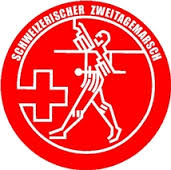 Einzelheiten /
BeschreibungZweitägige Wanderung mit einer IPA-Marschgruppe in der Berner Voralpenregion.Beim Schweizerischen Zweitagemarsch handelt es sich um eine zweitägige Distanzwanderung an welcher jedes Jahr ca. 2000 Menschen teilnehmen.Der Marsch ist traditionell zivil-militärisch ausgerichtet. Wir werden die 2 x 30 km-Distanz wählen. Start/ Ziel an beiden Tagen ist Bern.  Die Wanderung führt am ersten Tag durch die Berner Voralpenregion und am Folgetag teilweise entlang der Aare durch die Stadt Bern. Highlights entlang der Wanderstrecken sind sicher das Alpenpanorama, die historische Altstadt von Bern, das Bärengehege, die Seen und die Aare mit ihren Flussufern. Alle 10 km gibt es vom Veranstalter eingerichtete Rastplätze mit Verpflegungs- und Sani-Stellen. Es handelt sich um keine alpine Wanderung.Gute Kondition wird jedoch vorausgesetzt.Programm:Anfahrt am Freitag, 27.Mai 2022, nachmittags in privaten Fahrgemeinschaften. Unterkunft in Bern, in der Jugendherberge. Übernachtung in Mehrbettzimmern. Am Freitag Abendessen im Alten Tramdepot in der Berner Altstadt, oberhalb des Bärengeheges. Samstag - Fahrt zum Startplatz, 1. Marschtag, nachmittags bei schönem Wetter Besuch des Marzili-Freibads mit Aare-Flussbad (Gratis-Eintritt). Sonntag - Auschecken nach dem Frühstück, Fahrt zum Startplatz, 2. Marschtag, nachmittags Empfang der Auszeichnungen, Imbiss im Festzelt, Rückfahrt nach Deutschland.Datum / Zeitraum
und
ggf. Uhrzeiten27.05. - 29.05.2022, Uhrzeiten von Abfahrt und Ankunft noch nicht bekannt.Kosten
(evtl. Einzelheiten zu
 Unterstützungen durch
 die IPA)Kosten pro Teilnehmer:Erwachsene: ca.123.- €, Jugendliche: ca. 113.- € Der Preis beinhaltet die Unterkunft (2 Nächte mit Frühstück = 88.- €) und die Marschteilnahme mit Auszeichnungen (Erwachsene: 35.- €, Jugendliche: 25.- €). Die Fahrtkosten werden pro Fahrgemeinschaft getrennt abgerechnet.IPA-Zuschuss für Mitglieder möglich.Sonstiges
- Terminsetzung
- ÜberweisungAnmeldung:Verbindliche Zusagen bis zum 31. März 2022.Die Marschgruppe wird zentral angemeldet. Uniformtrageerlaubnisse und Dienstunfallschutz (für Polizeibeamte) werden ebenfalls zentral beantragt. Programmänderungen ggf. auch eine coronabedingte Anpassung/ Absage der Veranstaltung bleiben vorbehalten.Verantwortlichkeit
- Name
- Erreichbarkeit (Handy)
- E-MailCharly Kost/ IPA Stuttgart0172 9024074charly.kost@web.deWeitere Einzelheiten
(ggf. Fortsetzung auf Seite 2)Weiter Infos:www.2tm.chwww.bern@youthhostel.chWeitere Einzelheiten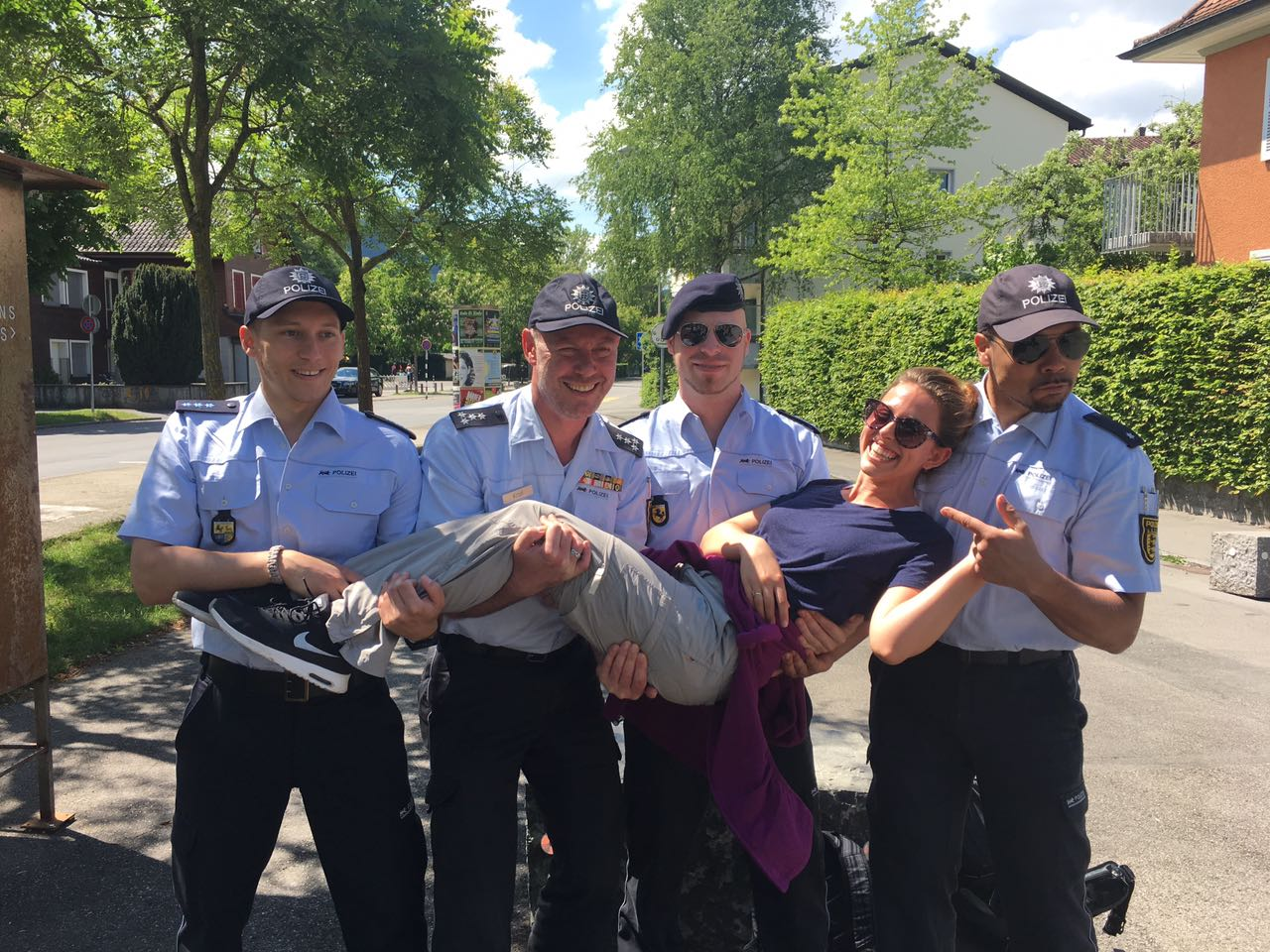 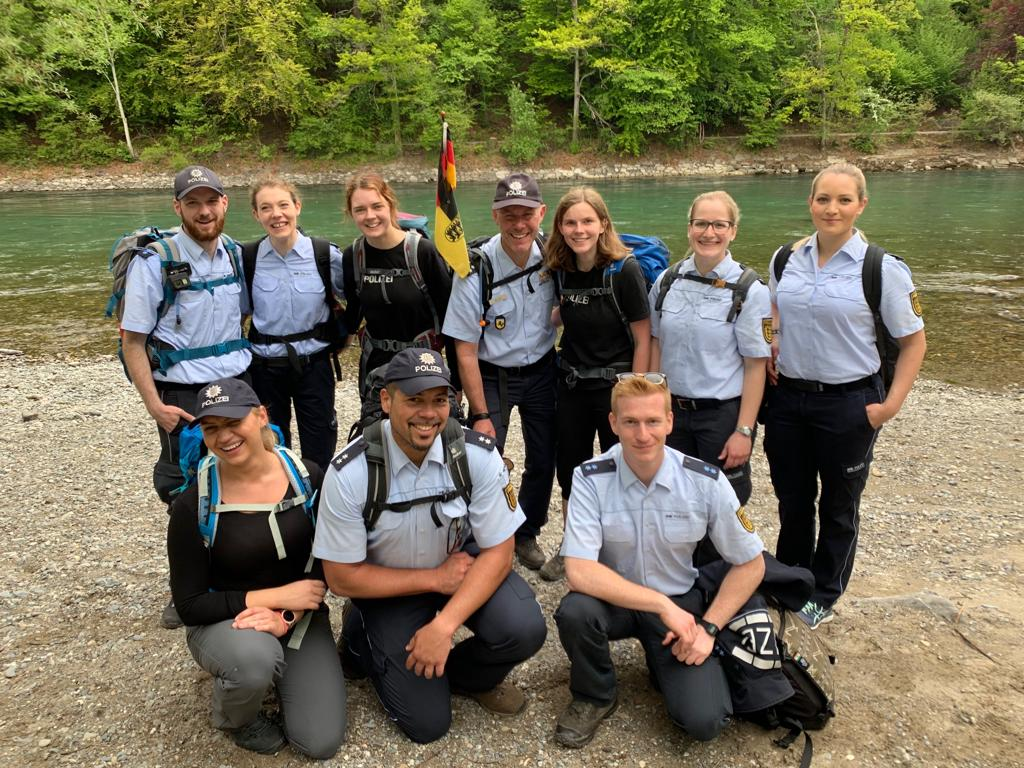 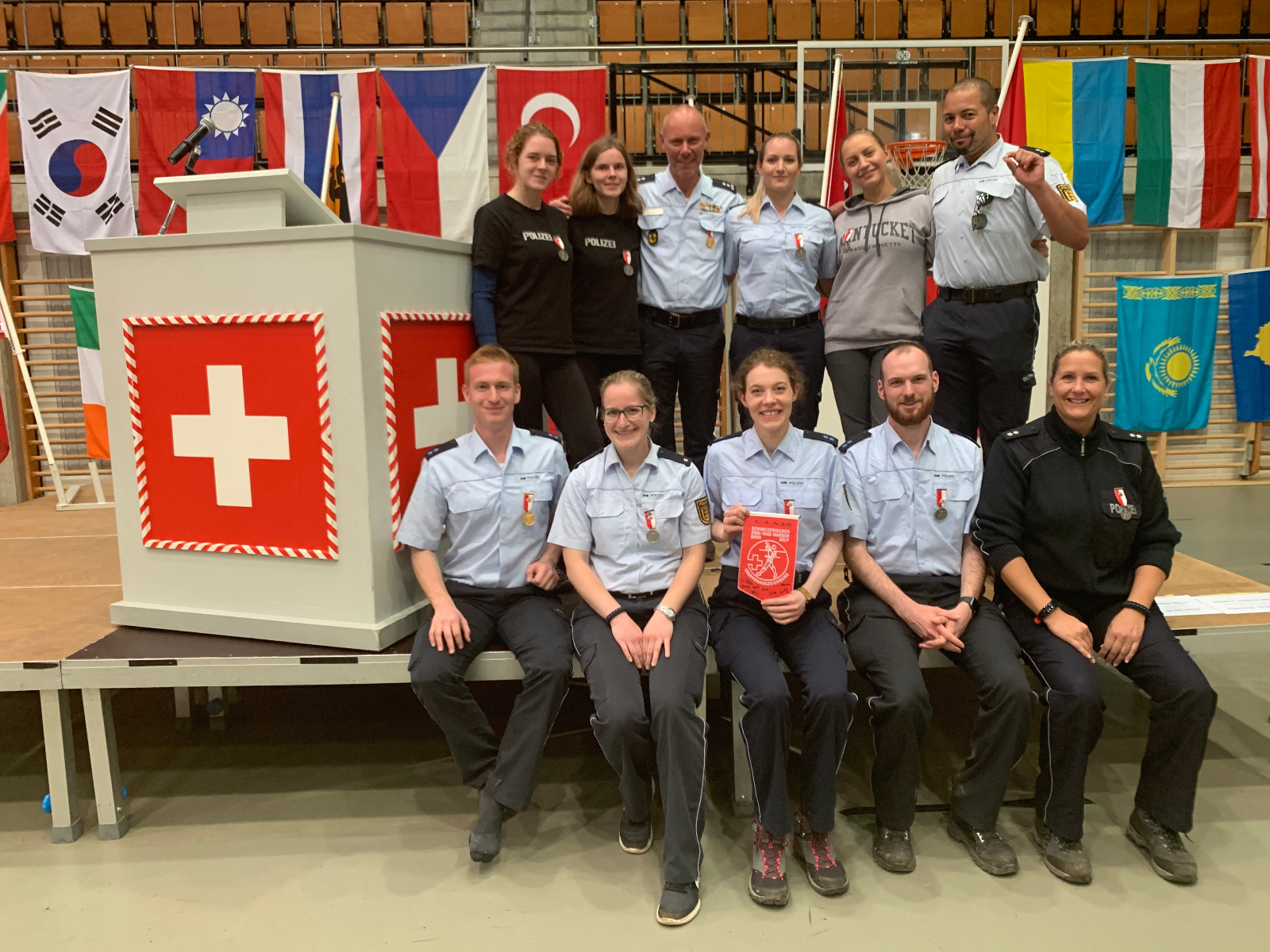 